Vowel and Consonant Towers   10 min        2 participants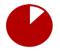 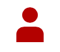 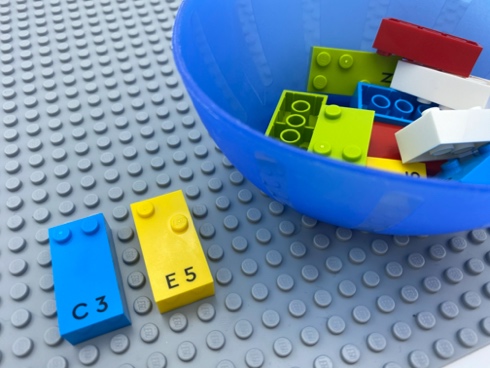 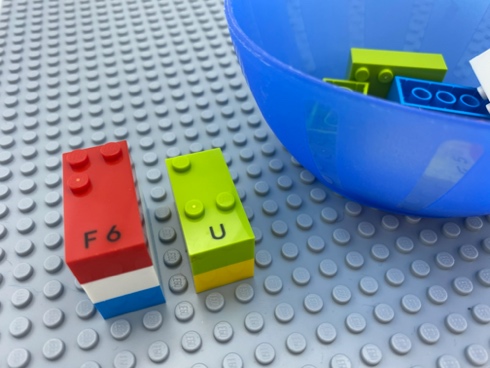 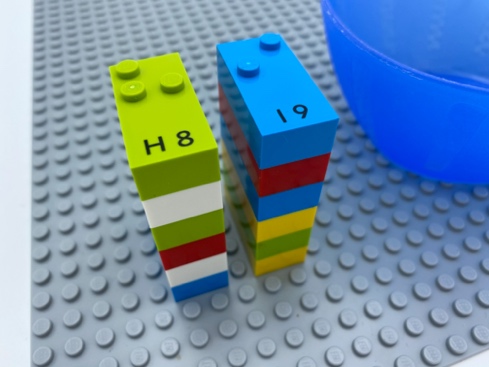 Let’s playPick a brick.Read the letter.Identify if it is a vowel or a consonant.Build 2 towers: one composed of consonants, the other of vowels.How to prepare 1 base plate6 bricks with vowels and 6 with consonants 1 bowlThe 12 bricks are mixed in the bowl.Facilitation tipsAsk “How many do you think you got right?”.Possible variationsAlign the bricks horizontally on the base plate (no bowl is needed).Choose different numbers of vowels and consonants.Use a timer.Increase the total number of bricks.Collaborate with peers to build the tallest tower using all bricks, just consonants, or vowels.Children will develop these holistic skillsCOGNITIVE - Recognize words more and more easily: respond speedily with the correct sound to graphemes (letters or groups of letters) PHYSICAL - Read each letter, combine several letters together, produce a series of identical lettersCREATIVE - Engage in solitary play activities for an appropriate amount of timeSOCIAL - Follow rules in games led by adult, take turns Did you know Academic outcomes, including literacy and numeracy, ultimately rely on many other skills across domains of children’s development.